SEED CERTIFICATION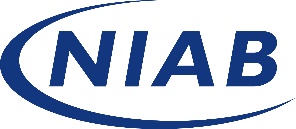 OECD CertificationNational Seed lot number allocation for OECD Seed lotsSend completed information to:- Seed Certification, NIAB, ACC, Park Farm, Villa Road, Impington, Cambridge, CB24 9NZ.		E-mail: seedcert@niab.comFOR OFFICIAL USE ONLYThe information you enter on this form is being collected on behalf of APHA for information on how APHA handle personal data please go to www.gov.uk and search Animal and Plant Health Agency personal information charter.Applicant’s name and address:Applicant’s name and address:Applicant’s name and address:SignedDateApplicant’s Official No:KindVarietyWeight of bags/containersNumber of containersOriginal seed lot reference number(if applicable)Crop Identity numberCountry of production (if imported)Certification category of the seed lot:-Pre-basic BasicCertified seed of the 1st generationCertified seed of the 2nd and subsequent generations* Will any of this seed lot be sent to Northern Ireland*Must be completedYesNoISTA sampler (choose 1)NameEmailPHSIISTA qualified licensedIssue dateSLRN AllocatedNIAB referenceSLRN ID